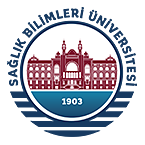 UNIVERSITY OF HEALTH SCIENCESDEPARTMENT OF AEROSPACE MEDICINETURKISH AEROSPACE MEDICINE 2018 CONGRESSBağlarbaşı Congress and Culture CenterUskudar / IstanbulTURKEY26-28 OCTOBER 2018Honorary Chair of CongressProf. Cevdet ERDÖL, MD, Cardiologist,Rector, University of Health SciencesChair of Congress Asst. Prof. Erdinc ERCAN, MD, Plt., Aerospace Medicine Specialist, AME,Director,Department of Aerospace Medicine,University of Health SciencesChair of the Scientific CommitteeProf. Muzaffer ÇETİNGÜÇ, MD,Psychiatrist, AME Director,Turkish Aerospace Medical AssociationSecretary of the CongressA. Engin DEMİR, MD, Aerospace Medicine Specialist, AME,Department of Aerospace Medicine,University of Health SciencesAccomodationMercure Istanbul Altunizade HotelScientific Committee Scientific Committee Scientific Committee Dijan ERTEMİR, MD.                                             Vedia İLKKUTLU, MDUğur GÜLFİDANGİLPsychiatrist, AMEAME,Specialist  Turkish Airlines  Turkish AirlinesDepartment of Aerospace Medicine,University of Health SciencesFATIGUE IN AVIATION (PANEL)SCIENTIFIC PROGRAMMEFATIGUE IN AVIATION (PANEL)SCIENTIFIC PROGRAMMEFATIGUE IN AVIATION (PANEL)SCIENTIFIC PROGRAMME26 October 201826 October 201826 October 201809.00-09.3009.00-09.30Opening Ceremony and SpeechesBilal EKŞİ, Turkish Airlines, CEOBahri KESİCİ, Director of General, Directorate General of Civil Aviation Prof. Cevdet ERDÖL, MD, Cardiologist, Rector, University of Health Sciences 09.30-10.3009.30-10.301st Session, Chair: Prof. Ferşat KOLBAKIR, MD, Plt., Cardiovascular Surgeon, AME, Director, School of Civil Aviation, Ondokuz Mayıs University09.30-10.0009.30-10.00Fatigue in Aviation and CountermeasuresAsst. Prof. Erdinç ERCAN, MD, Plt., AME, Aerospace Medicine Specialist, Director, Department of Aerospace Medicine, University of Health Sciences10.00-10.3010.00-10.30Family Photo - Coffee break10.30-12.0010.30-12.002nd Session, Chair: Prof. Hasan Fehmi TÖRE, MD, Plt, Cardiologist, AME, Medicana Bahçelievler Hospital10.30-11.1010.30-11.10Sleep Physiology and Sleep Hygiene,Obstructive Sleep Apnea Syndrome (OSAS) Prof. Hakan KAYNAK, MD, Neurologist11.10-11.5011.10-11.50Circadian Rhythm; Jet Lag and Shift Lag SyndromesAssoc. Prof. Ömer KARADAŞ, MD, Neurologist, Department of Neurology, University of Health Sciences11.50-12.0011.50-12.00Discussion12.00-12.4012.00-12.403rd Session, Chair: Asst. Prof. Erdinç ERCAN, MD, Plt., AME, Aerospace Medicine Specialist, Director, Department of Aerospace Medicine, University of Health Sciences12.00-12.3012.00-12.30Biomathematical Fatigue Modelling in Civil Aviation Fatigue Risk Management and Boeing Alertness Model (BAM)Tomas KLEMETS, Head of Scheduling Safety, Jeppesen12.30-12.4012.30-12.40Discussion12.40-14.0012.40-14.00Lunch break14.00-15.104th Session, Chair: Oğuzhan KABAKÇI, Director, Office of Flight Operations, Directorate General of Civil Aviation 4th Session, Chair: Oğuzhan KABAKÇI, Director, Office of Flight Operations, Directorate General of Civil Aviation 14.00-14.20FTL and FRMS in Civil AviationICAO (Foreign Invitee)FTL and FRMS in Civil AviationICAO (Foreign Invitee)14.20-14.40Flight Time Limitation (FTL) and Scientific Basis EASA (Foreign Invitee)Flight Time Limitation (FTL) and Scientific Basis EASA (Foreign Invitee)14.40-15.00Comparison of  New and Previous  FTLsDirectorate General of Civil AviationComparison of  New and Previous  FTLsDirectorate General of Civil Aviation15.00-15.10DiscussionDiscussion15.10-15.3015.10-15.30Coffee Break15.30-16.1015.30-16.105 th Session, Chair: Capt. Mustafa AFACAN, Director, Corporate Safety,  Turkish Airlines Inc.15.30-15.1515.30-15.15AirlinePractices in USA(Foreign Invitee)15.15-15.3015.15-15.30Airline Practices in Europe(Foreign Invitee)15.30-15.4515.30-15.45Airline Practices in Middle East (Foreign Invitee)15.45-16.0015.45-16.00Practices in Turkish AirlinesKıvanç DİNÇ, Supervisor, Human Factors at Turkish Airlines16.00-16.1016.00-16.10Discussion16.10-16.3016.10-16.30Coffee Break 16.30-18.0016.30-18.006 th Session,Chair: Prof. Akın Savaş TOKLU, MD, AME, Department of Underwater and Hyperbaric Medicine, Istanbul University16.30-16.4516.30-16.45Opinions and Suggestions of The International Federation of Airline Pilots’ Associations (IFALPA)IFALPA (Foreign Invitee)16.45-17.0016.45-17.00Opinions and Suggestions of Turkish Airline Pilots Association (TALPA) Capt. Mehmet Ayhan GÜNAL, TALPA 17.00-17.1517.00-17.15Opinions and Suggestions of Turkish Cabin Crew Members' Association (TASSA)Sabit COŞKUN, TASSA17.15-17.3017.15-17.30Opinions and Suggestions of Turkish Civil Aviation Union Atakan ÇOLAK, MD,  Plt, Turkish Civil Aviation Union17.30-18.0017.30-18.00Discussion CONGRESS SCIENTIFIC PROGRAMMECONGRESS SCIENTIFIC PROGRAMMECONGRESS SCIENTIFIC PROGRAMME27 October  201827 October  201827 October  201809.00-10.4509.00-10.451st Session, Chair: Nazım ATA, MD, Aerospace Medicine Specialist, Turkish Air Force Aeromedical Research and Training Center 09.00-09.2509.00-09.25SHT- MED APAM InstructionKadir EREN, MD, AME, Directorate General of Civil Aviation09.25-09.5009.25-09.50Findings During EASA ICAO USOAP Standardization Inspection Gökhan ÇINAR, Assistant Specialist, Directorate General of Civil Aviation09.50-10.1509.50-10.15Safety Performance Indicators in Aviation Medicine Barış GÖKŞİN, Assistant Specialist, Directorate General of Civil Aviation10.15-10.4010.15-10.40Problems and Improvements Regarding Information Management System Tuğba ELVERİŞLİ, MD, AME, Directorate General of Civil Aviation10.40-10.4510.40-10.45Discussion10.45-11.0010.45-11.00Coffee Break11.00-12.0011.00-12.002nd Session, Chair: Prof. Şamil AKTAŞ, MD,  Department of Underwater and Hyperbaric Medicine, Istanbul University11.00-11.2511.00-11.25Exercise Physiology and Cognitive Functions in Aerospace Medicine M. Savaş İLBASMIŞ, MD, Aerospace Medicine Specialist, Turkish Air Force Aeromedical Research and Training Center11.25-11.5011.25-11.50Loss of Situational AwarenessA. Engin DEMİR, MD, AME, Aerospace Medicine Specialist, University of Health Sciences, Department of Aerospace Medicine11.50-12.0011.50-12.00Discussion12.00-13.0012.00-13.00Lunch13.00-14.3013.00-14.303rd Session, Chair:Prof. Muzaffer ÇETİNGÜÇ, MD, AME,  Psychiatrist, Director, Turkish Aerospace Medical Association13.00-13.2513.00-13.25Theoretical Knowledge Training, 040 Human Performance and Limitations, Legislation Şebnem GÖKKUŞU, MD, AME, Lokman Hekim Ankara Hospital 13.25-13.5013.25-13.50Operating Conditions of Air Traffic Controllers, Stress ManagementMustafa MORKOYUN, MD, AME, General Directorate of State Airports Authority 13.50-14.1513.50-14.15Analysis of Psychiatric Cases Encountered in Pilot ExaminationsAsst. Prof. Oya BOZKURT, MD, AME, Psychiatrist, Gaziosmanpasa Hospital14.15-14.40Psychological Incapacitation in FlightAsst. Prof. Adnan ÇOBAN, MD, Psychiatrist, Haliç UniversityPsychological Incapacitation in FlightAsst. Prof. Adnan ÇOBAN, MD, Psychiatrist, Haliç University14.40-14.5014.40-14.50Discussion14.50-15.0514.50-15.05Coffee Break15.05-16.0515.05-16.054 th Session, Chair: Asst. Prof. Oya BOZKURT, MD, AME, Psychiatrist, Gaziosmanpasa Hospital  15.05-15.3015.05-15.30Pilot Candidate Selection and Practices in Turkish Airlines Istanbul University Instıtute of Aviation Psychology 15.30-15.5515.30-15.55Pilot Candidate Selection Tests and Their Usage in Practice Nihan KURNAZ, Turkish Aeronautical Association, Psychologist15.55-16.0515.55-16.05Discussion16.05-17.0016.05-17.005 th Session, Chair:Prof. Erdinç AYDIN, MD, AME, Otolaryngologist, Department of Otorhinolaryngology, Başkent UniversityOral Presentations17.00-19.0017.00-19.00Moderator:Asst. Prof. Erdinç ERCAN, MD, Plt., AME, Aerospace Medicine Specialist, Director, Department of Aerospace Medicine, University of Health Sciences17.00-19.0017.00-19.00Aerospace Medicine Academic Competition19.00-23.0019.00-23.00GALA DINNERCONGRESS SCIENTIFIC PROGRAMMECONGRESS SCIENTIFIC PROGRAMMECONGRESS SCIENTIFIC PROGRAMME28 October 201828 October 201828 October 201809.00-10.3009.00-10.301st Session, Chair: Assoc. Prof. Ömer KARADAŞ, MD, Neurologist, Department of Neurology, University of Health Sciences09.00-09.2509.00-09.25Psychomotor Regression in Elderly People, Neurocognitive DysfunctionsZehra ÖZDİL ARIKAN, MD, Psychologist, Turkish Airlines09.25-09.5009.25-09.50Psychology and Performance of Female PilotsAssoc. Prof. Gökben HIZLI SAYAR, MD, Psychiatrist, Üsküdar University 09.50-10.1509.50-10.15Pyschiatric Problems in Space, Pyschiatric SupportProf. Muzaffer ÇETİNGÜÇ, MD, AME, Psychiatrist, Director, Turkish Aerospace Medical Association10.15-10.3010.15-10.30Discussion10.30-10.4510.30-10.45Coffee Break10.45-12.1510.45-12.152nd Session, Chair: Asst. Prof. Adnan ÇOBAN, MD, Psychiatrist, Haliç University10.45-11.1010.45-11.10Approach to Neurological Diseases in AircrewAssoc. Prof. Abdullah ÖZKARDEŞ, MD, AME, Neurologist, Memorial Şişli Hospital 11.10-11.3511.10-11.35Psychiatric manifestations of neurologic diseasesNilgün POLAT, MD, AME, Neurologist, Medical Park Antalya Hospital11.35-12.0011.35-12.00Approach to Neurological Diseases in Military Aviation       Bilgin ÖZTÜRK, MD, Neurologist, Gülhane Training and Research Hospital 12.00-12.1512.00-12.15Discussion12.15-13.1512.15-13.15Lunch13.15-14.4513.15-14.453rd Session, Chair: Prof. Sarper KARAKÜÇÜK, MD, AME, Ophthalmologist, Anadolu Medical Center Gebze Hospital13.15-13.4013.15-13.40Psychology after Airplane Crush; Post-Traumatic Stress DisorderAsst. Prof. Taner ÖZNUR, MD, Psychiatrist, University of Health Sciences 13.40-14.0513.40-14.05Family Support TeamsBurcu YILDIZ, Psychologist, Turkish Airlines14.05-14.3014.05-14.30Psychiatric Drug Usage among Pilots and Flight RestrictionsDijan ERTEMİR, MD, AME, Psychiatrist, Turkish Airlines14.30-14.4514.30-14.45Discussion14.45-15.0014.45-15.00Closing Ceremony